 Об утверждении Порядка предоставления проектов нормативных и иных правовых актов  Совета сельского поселения «Нижний Турунъю», Главы сельского поселения и администрации сельского поселения «Нижний Турунъю» в органы прокуратуры Койгородского районаРеспублики Коми для проведения антикоррупционной экспертизы	В целях реализации Закона Республики Коми от 11 мая 2010 г. № 42-РЗ                 «О внесении изменений в статью 8 Закона Республики Коми «О противодействии коррупции в Республике Коми»,ПОСТАНОВЛЯЮ:            1.Утвердить Порядок предоставления проектов нормативных правовых актов и нормативных правовых  и иных правовых актов  Совета сельского поселения «Нижний Турунъю», Главы сельского поселения и администрации сельского поселения «Нижний Турунъю» в органы прокуратуры Койгородского района Республики Коми   для проведения антикоррупционной экспертизы согласно приложению.   2.Постановление администрации сельского поселения «Нижний Турунъю» от 24.12.2012 г. № 58/12 считать утратившим силу.   3.Постановление вступает в силу со дня обнародования.И.о.руководителя администрацииельского поселения«Нижний Турунъю»                                                                      Л.П.Матвеева.Утвержден постановлением главы сельского поселения«Нижний Турунъю»от 19 августа 2013 г. № 28/08 ПОРЯДОКнаправления проектов нормативных и иных правовых актовСовета сельского поселения «Нижний Турунъю»,Главы сельского поселения и администрациисельского поселения «Нижний Турунъю»в органы прокуратуры Койгородского района Республики Коми для проведенияантикоррупционной экспертизы1.Данный порядок разработан  в соответствии с требованиями ст. 3 Федерального закона «Об антикоррупционной экспертизе нормативных правовых актов и проектов нормативных правовых актов», статьи 8 Закона Республики Коми «О противодействии коррупции в Республике Коми».2.Направлению в органы прокуратуры Койгородского района Республики Коми  для проведения антикоррупционной экспертизы подлежат проекты нормативных правовых актов и нормативные правовые акты Совета сельского поселения «Нижний Турунъю», главы сельского поселения и администрации сельского поселения «Нижний Турунъю» , принятые  по вопросам, касающимся прав, свобод и обязанностей человека и гражданина, государственной и муниципальной собственности, государственной и муниципальной службы, бюджетного, налогового, таможенного, лесного, водного, земельного, градостроительного, природоохранного законодательства, законодательства о лицензировании, а также законодательства, регулирующего деятельность государственных корпораций, фондов и иных организаций, создаваемых Российской Федерацией на основании федерального закона, социальных гарантий лицам, замещающим (замещавшим) муниципальные должности, должности муниципальной службы (далее – проект нормативного правового акта или нормативный правовой акт).           3.Проект нормативного правового акта или нормативный правовой акт в течение 5 рабочих дней со дня его принятия письмом   направляется для проведения антикоррупционной экспертизы в органы прокуратуры Койгородского района  Республики Коми.           4.Обязанность по своевременной подготовке документов для направления проекта нормативного правового акта или нормативного правового акта в прокуратуру Койгородского района Республики Коми для проведения его антикоррупционной экспертизы возлагается на специалиста Администрации.          5.Для направления проекта нормативного правового акта или нормативного правового акта в органы прокуратуры Койгородского района Республики Коми для проведения антикоррупционной экспертизы специалисту Администрации представляются:         1) проект сопроводительного письма о направлении проекта нормативного правового акта или нормативного правового акта в органы прокуратуры Койгородского района Республики Коми для проведения его антикоррупционной экспертизы, согласованный главой сельского поселения;         2) копия проекта нормативного правового акта или нормативного правового акта, заверенная главой сельского поселения;         3) иные документы и материалы.         6.Осуществление контроля за своевременным направлением проекта нормативного правового акта или нормативного правового акта в органы прокуратуры Койгородского района Республики Коми для проведения антикоррупционной экспертизы возлагается на главу сельского поселения «Нижний Турунъю».        7.В случае выявления прокуратурой Койгородского района Республики Коми в проекте нормативного правового акта или нормативном правовом акте коррупциогенных факторов рассмотрение требования прокурора Койгородского района Республики Коми об изменении нормативного правового акта осуществляется в порядке, предусмотренном Федеральным законом «Об антикоррупционной экспертизе нормативных правовых актов и проектов нормативных правовых актов».“Улыс-Турунъю” сикт овмöдчöминса администрация“Улыс-Турунъю” сикт овмöдчöминса администрация“Улыс-Турунъю” сикт овмöдчöминса администрация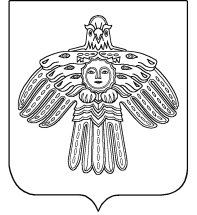 Администрациясельского поселения«Нижний Турунъю»Администрациясельского поселения«Нижний Турунъю»ШУÖМПОСТАНОВЛЕНИЕот  19 августа 2013 г.№ №    28/08 пст. Нижний Турунъю, Республика Коми пст. Нижний Турунъю, Республика Коми пст. Нижний Турунъю, Республика Коми пст. Нижний Турунъю, Республика Коми пст. Нижний Турунъю, Республика Коми пст. Нижний Турунъю, Республика Коми